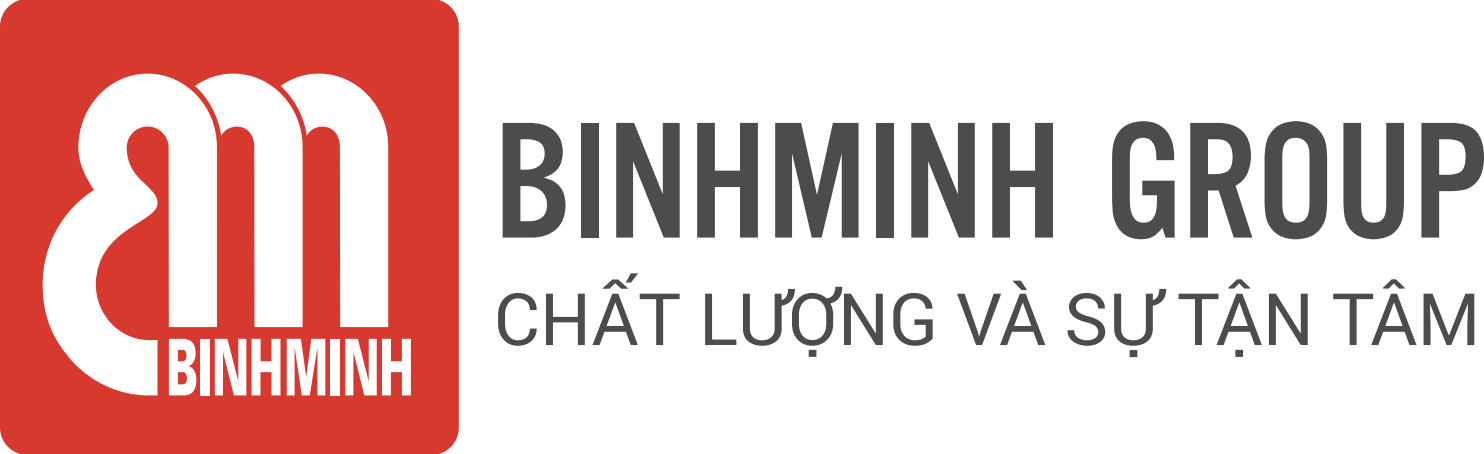 PHIẾU TỔNG HỢP NỘI DUNG BÀI HỌC LỚP 2, CHƯƠNG TRÌNH TIẾNG ANH EOW  Unit 4: Animals + Review(Bài 4: Động vật + Ôn tập)-------------------------------- Lesson objectives (Mục tiêu bài học) ● To review identifying and introducing some animals and things in nature. (Ôn tập nhận biết và giới thiệu về các con vật và những thứ trong tự nhiên)● To review asking and answering about actions that animals do (Ôn tập hỏi và trả lời về những hành động mà động vật làm)● To review all the vocab, structures of unit 2, 3 (week 19 to 23) to prepare for the final test (Ôn tập tất cả từ vựng và cấu trúc của bài 2, 3 (tuần 19 đến tuần 23) để chuẩn bị cho bài kiểm tra cuối kì)Lesson content (Nội dung bài học)Vocabulary (Từ Vựng) Review (Ôn tập)New words (Từ mới)roar : gầmwild animals : động vật hoang dãStructures (Cấu trúc câu) Review (Ôn tập)New structures ( Cấu trúc câu mới)- Is the lion eating? (Sư tử đang ăn phải không?)- Yes, it is.(Vâng, đúng vậy.)- No, it isn’t. It’s drinking (Không phải vậy. Nó đang uống.)Homelink (Dặn dò về nhà)Các con học thuộc và luyện viết từ vựng.Luyện nói từ vựng và cấu trúc.Luyện tập/ thực hành những bài tập còn lại con chưa hoàn thiện giáo viên dặn dò trên lớp. Trân trọng cảm ơn sự quan tâm  tạo điều kiện của các Thầy/Cô và Quí vị PHHS trong việc đồng hành cùng con vui họcUnit 2Unit 3- chicken (gà), noodles (mì)- rice (cơm), orange juice (nước ép cam)- milk (sữa), cookies (bánh qui)- water (nước), fish (con cá)- salad (xa lát), soup (món canh)- potato (khoai tây), egg (trứng)- cheese (phô mai), yogurt (sữa chua)- sandwich (bánh mì kẹp), carrot (cà rốt)- tomato (cà chua), bananas (quả chuối)- lunchtime (giờ ăn trưa)- a picnic (một chuyến dã ngoại)- eat (ăn), Let’ eat (Hãy ăn)- an apple (một quả táo)- apples (những quả táo).- a dancer  (vũ công), dance (nhảy)- a dress (chiếc váy), clothes (quần áo)- up (lên), down (xuống)- a coat (áo choàng), a hat (chiếc mũ)- pants (quần dài), a shirt (áo sơ mi)- shoes (đôi giày), shorts (quần đùi)- socks (đôi tất),  scarf (khăn quàng cổ)- jumper (áo len), jeans (quần bò)- sandals (dép xăng đan)-  red (màu đỏ), blue (màu xanh da trời)- white (màu trắng), black (màu đen)- brown (màu nâu), purple (màu tím)- green (màu xanh lá cây)-  cold (lạnh), hot (nóng)-  a lion (con sư tử), a monkey (con khỉ)- a giraffe (hươu cao cổ), a zebra (ngựa vằn)- a snake (con rắn), an elephant (con voi)- a hippo (con hà mã), a crocodile (con cá sấu)- a frog (con ếch), water (nước)- a river (dòng sông), a tree (cây cối)- grass (cỏ), eat (ăn), drink (uống)- run (chạy), walk (đi bộ)- lie (nằm), sleep (ngủ)Unit 2Unit 3- I like ____. (Tôi thích....)- I don’t like ___. (Tôi không thích....)- Do you like ___? (Bạn có thích... không?)- Let’s eat! (Hãy ăn nào!)- What is it? (Đây là cái gì?– It’s (a dress)  (Nó là một chiếc váy)- I like (the black pants) (Tôi thích (quần đen))- I don’t like (the white shirt). (Tôi không thích (áo sơ mi trắng).)- What color is …?(... màu gì?)  – It is … (- Nó màu...)- What color are …? (... màu gì?)– They are – (Chúng màu...)- It’s cold / hot. (Trời lạnh / nóng.)- I’m wearing ... (Tôi đang mặc ….)- I’m wearing orange socks (Tôi đang đi tất màu cam)- He’s wearing …. (Anh ấy đang mặc...)- She’s wearing…. (Cô ấy đang mặc…)